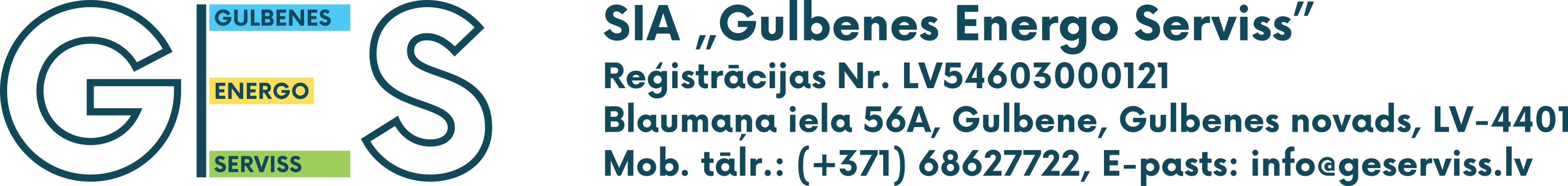 Tirgus izpēte, nepiemērojot Publisko iepirkumu likuma un Ministru kabineta prasības“Būvuzraudzības pakalpojumu sniegšana objektam “Daudzdzīvokļu dzīvojamās mājas “Stāķi 3” energoefektivitātes paaugstināšanas pasākumi””NOLIKUMSIdentifikācijas numurs GN/2022/TI/23Gulbenē 2022VISPĀRĪGĀ INFORMĀCIJAPielikumā:Finanšu piedāvājums uz 2 (divām) lapām;Informācija par pretendenta piedāvāto būvuzraugu uz 1 (vienas) lapas;Būvuzraudzības līguma projekts uz 6 (sešām) lapām;Darbu apjomi.Tirgus izpētes veicēja	Laura Konivale1.pielikumsFINANŠU PIEDĀVĀJUMS“Būvuzraudzības pakalpojumu sniegšana objektam “Daudzdzīvokļu dzīvojamās mājas “Stāķi 3” energoefektivitātes paaugstināšanas pasākumi””, ID Nr.GN/2022/TI/23Piedāvājumu iesniedzējs un viņa rekvizīti:Piedāvājam veikt būvuzraudzības pakalpojumu par šādām cenām:Pretendents apliecina, ka gadījumā, ja SIA “Gulbenes Energo Serviss” izteiks piedāvājumu slēgt līgumu, pretendents slēgs pakalpojuma līgumu.Darām zināmu, ka Līgums ar Izpildītāju tiks slēgts pēc AS “Attīstības finanšu institūcijas Altum” pozitīva atzinuma par iepirkuma procedūru un daudzdzīvokļu dzīvojamās mājas “Stāķi 3”, Stāķos, Stradu pagastā, Gulbenes novadā dzīvokļu īpašnieka (Gulbenes novada pašvaldības) lēmuma par mājas atjaunošanas darbu uzsākšanu, finansējuma saņemšanu un to nosacījumiem.Pretendents piekrīt, ka apmaksa par pakalpojuma izpildi tiks veikta 30 (trīsdesmit) darba dienu laikā pēc līguma noslēgšanas un rēķina saņemšanas dienas, ieskaitot naudas līdzekļus pretendenta norādītājā bankas kontā.Piedāvājums ir spēkā līdz 31.03.2023. no piedāvājuma nosūtīšanas dienas elektroniskā pasta adresē iepirkumi@geserviss.lv.Piedāvājumu sagatavoja: (datums, vieta)Amats	_______________ /Vārds, uzvārds)/	(paraksts)2.pielikumsINFORMĀCIJA PAR PRETENDENTA PIEDĀVĀTO BŪVUZRAUGU“Būvuzraudzības pakalpojumu sniegšana objektam “Daudzdzīvokļu dzīvojamās mājas “Stāķi 3” energoefektivitātes paaugstināšanas pasākumi””, ID Nr.GN/2022/TI/23Uzvārds: ______________________________________________Vārds:     ______________________________________________1.Izglītība: 2.Pēdējo trīs gadu laikā (2019., 2020., 2021. un 2022.gads līdz piedāvājuma iesniegšanas brīdim) ir veicis būvuzraudzību vismaz 1 (vienā) līdzvērtīgā objektā.3. Spēkā esošs būvprakses sertifikāts būvuzraudzības jomā:*Attiecībā uz ārvalstu speciālistiem, par kuriem informācija publiskajās datu bāzēs internetā nav atrodama, nepieciešams iesniegt norādītā sertifikāta, vai izglītības dokumenta kopijas, kas apliecina, ka Pretendenta piedāvātais speciālists ir tiesīgs veikt būvuzraudzību.Pretendents:	_________________________________________3.pielikumsbūvuzraudzības LĪGUMA PROJEKTS Nr.________________“Būvuzraudzības pakalpojumu sniegšana objektam “Daudzdzīvokļu dzīvojamās mājas “Stāķi 3” energoefektivitātes paaugstināšanas pasākumi””Gulbenē2022. gada ____._____________		SIA “Gulbenes Energo Serviss”, reģistrācijas Nr. 54603000121,  juridiskā adrese: Blaumaņa iela 56A, Gulbene, Gulbenes novads, LV-4401, tās valdes locekļa Riharda Korna personā, kas darbojas uz statūtu pamata (turpmāk – PASŪTĪTĀJS) no vienas puses, un ________________, reģistrācijas Nr._______________, juridiskā adrese: ____________________, tās _______________ personā, kas darbojas uz statūtu pamata (turpmāk – BŪVUZRAUGS), no otras puses, abas kopā sauktas - PUSES, katra atsevišķi - PUSE, pamatojoties uz tirgus izpētes “Būvuzraudzības pakalpojumu sniegšana objektam “Daudzdzīvokļu dzīvojamās mājas “Stāķi 3” energoefektivitātes paaugstināšanas pasākumi”” (ID Nr.GN/2022/TI/23) BŪVUZRAUGA iesniegto piedāvājumu,  noslēdz šo līgumu (turpmāk – Līgums): Līguma priekšmets1.1.PASŪTĪTĀJS uzdod un BŪVUZRAUGS apņemas ar saviem spēkiem, tehniskajiem līdzekļiem un materiāliem veikt  būvuzraudzību objektā: daudzdzīvokļu dzīvojamās mājas “Stāķi 3”, Stāķi, Stradu pagasts, Gulbenes novadā energoefektivitātes paaugstināšanas pasākumus (daudzdzīvokļu mājas kadastra apzīmējums 5090 002 0587 001) (turpmāk – Būvuzraudzība), minētos būvdarbus par fasādes atjaunošanu (turpmāk – Būvdarbi), PASŪTĪTĀJA uzdevumā, pamatojoties uz 2022.gada _____.__________ Iepirkuma līgumu Nr._______ par _____________ veic ____________, reģistrācijas Nr.____________, juridiskā adrese: ______________ (turpmāk - Būvuzņēmējs). Būvuzraudzība veicama saskaņā ar Būvniecības likumu, Ministru kabineta 2014.gada 14.augusta noteikumiem Nr. 500 “Vispārīgie būvnoteikumi”, kā arī citiem likumiem un normatīvajiem aktiem, kas attiecināmi uz Būvuzraudzības veikšanu, Līgumu, iepirkuma specifikāciju un BŪVUZRAUGA iepirkumā iesniegtā finanšu un tehniskā piedāvājuma nosacījumiem. Šajā Līguma punktā noteiktās iepirkuma specifikācijas, BŪVUZRAUGA finanšu piedāvājuma kopija ir pievienota Līgumam, un ir Līguma neatņemamas sastāvdaļas (pielikums).Līguma īstenošanas vieta ir “Stāķi 3”, Stāķi, Stradu pagasts, Gulbenes novads, LV- 4417, kas ir arī Līgumā noteiktā Būvuzraudzības vieta. Līguma un Būvuzraudzības veikšanas termiņi2.1. Līgums stājas spēkā 2022.gada ____._________ un Līgums ir spēkā līdz brīdim, kad Puses ir izpildījušas visas no Līguma izrietošās saistības.BŪVUZRAUGS uzsāk veikt Būvuzraudzību objektā vienas darba dienas laikā, skaitot no    Līguma spēkā stāšanās dienas un Būvuzraudzību BŪVUZRAUGS veic līdz dienai, kad Līgumā noteiktais Būvdarbu objekts pēc būvdarbu pabeigšanas ir pieņemts ekspluatācijā.2.3.Veikt citas darbības, kuras noteiktas Latvijas Republikas likumos un normatīvajos aktos.BŪVUZRAUGA pienākumi un tiesībasBŪVUZRAUGAM ir šādi pienākumi:pārbaudīt vai būvlaukumā būvuzņēmēja rīcībā ir būvdarbu veikšanai nepieciešamā dokumentācija;nepieļaut Būvdarbu uzsākšanu, ja nav saņemta Būvatļauja;pārbaudīt vai pirms Līgumā noteikto Būvdarbu uzsākšanas ir veikti visi Būvdarbu sagatavošanas darbi;pārbaudīt Būvdarbu secības un kvalitātes atbilstību Būvprojektam un normatīvajos aktos noteiktajām prasībām, un PASŪTĪTĀJA interesēm;pārbaudīt Būvdarbos izmantojamo būvizstrādājumu atbilstības deklarācijas un tehniskās pases, kā arī būvizstrādājumu atbilstību Būvprojektam pirms būvmateriālu iestrādes objekta konstrukcijās un PASŪTĪTĀJA interesēm;izdarīt ierakstus Būvdarbu žurnālā par objekta pārbaudēs konstatētiem trūkumiem;piedalīties būvkonstrukciju, segto darbu kvalitātes pārbaudēs un citu izpildīto būvdarbu pieņemšanā un aktu sastādīšanā,BŪVUZRAUGAM, AUTORUZRAUGAM un PASŪTĪTĀJA pārstāvim ir pienākums fasādes atjaunošanas laikā sastādīt pieņemšanas-nodošanas aktus pēc nepieciešamības; piedalīties būvniecības sanāksmēs ne retāk kā vienu reizi nedēļā un protokolēt tās, vajadzības gadījumā pašam ierosināt šādas sanāksmes sasaukšanu;pieņemt tikai tos Būvdarbus, kas izpildīti atbilstoši Būvprojektam, Būvdarbu līgumam un normatīvajos aktos noteiktajām prasībām, kā arī PASŪTĪTĀJA norādītajām vajadzībām un interesēm;nekavējoties ziņot PASŪTĪTĀJAM par būvniecību reglamentējošo normatīvo aktu pārkāpumiem Būvdarbu sagatavošanas un Būvdarbu laikā, kā arī par atkāpēm no Būvprojekta vai PASŪTĪTĀJA norādījumiem, lemt par būvniecības procesa apturēšanu;BŪVUZRAUGS iesniedz PASŪTĪTĀJAM Pieņemšanas-nodošanas aktu par veikto Būvuzraudzību iepriekšējā mēnesī.pēc uzaicinājuma piedalīties komisijas darbā, kura pieņem Objektu pēc Būvdarbu veikšanas, ekspluatācijā;Līgumā noteikto Būvuzraudzību veic BŪVUZRAUGA Līguma preambulā noteiktajā iepirkumā iesniegtajā piedāvājumā būvuzraugs: _______________BŪVUZRAUGAM 2 darba dienu laikā no Līguma spēkā stāšanās dienas iesniegt PASŪTĪTĀJAM BŪVUZRAUGA saistību rakstu 2 (divas) eksemplārus un Būvprakses sertifikāta apstiprināto kopiju Būvatļaujas saņemšanai;veikt citas darbības, kuras noteiktas Latvijas Republikas likumos un normatīvajos aktos; veikt Būvuzraudzību saskaņā ar Līguma un tā pielikumu nosacījumiem.BŪVUZRAUGAM ir šādas tiesības:pieprasīt no PASŪTĪTĀJA un Būvuzņēmēja jebkurus Būvprojekta dokumentus (arī detalizētos rasējumus, ja tādi ir izstrādāti), lai rastu precīzu pārskatu par Būvdarbu gaitu;ja konstatētas patvaļīgas atkāpes no Būvprojekta vai netiek ievērotas Latvijas būvnormatīvos vai darba drošību regulējošos normatīvajos aktos noteiktās prasības pārtraukt būvdarbus un ziņot par to PASŪTĪTĀJAM;Līguma izpildē iesaistītais BŪVUZRAUGS maiņas gadījumā (pieļaujams tikai ar PASŪTĪTĀJA rakstisku saskaņojumu ) BŪVUZRAUGA piedāvātajam personālam ir jāatbilst visām kvalifikācijas prasībām, kas konkrētajam personālam ir noteiktas Līguma preambulā noteiktā iepirkuma noteikumos. Ja piedāvātais personāls neatbilst minētajām prasībām, tad tā iesaistīšana Līguma izpildē nav pieļaujama. BŪVUZRAUGA atbildība4.1.     BŪVUZRAUGS ir atbildīgs par:par Līguma, tā pielikumu un Latvijas Republikas likumiem un normatīvajiem aktiem, kas attiecināmi uz Būvuzraudzības veikšanu, ievērošanu un izpildi;neplānotiem Būvdarbu pārtraukumiem, ja tie radušies BŪVUZRAUGA vainas dēļ;PASŪTĪTĀJAM vai Būvuzņēmējam nodarītajiem zaudējumiem, kas tiem radušies BŪVUZRAUGA vainas dēļ.	Ja BŪVUZRAUGS ir parakstījis būvkonstrukciju vai segto darbu pieņemšanas aktu un ir notikusi konstrukcijas vai būves daļas deformācija vai sabrukšana, BŪVUZRAUGA un citu būvniecības dalībnieku atbildības pakāpi par notikušo nosaka PASŪTĪTĀJA organizētās ekspertīzes atzinumā.	BŪVUZRAUGS nodrošina, ka visā Būvuzraudzības veikšanas termiņā, kas noteikts Līguma 2.2.punktā, spēkā ir BŪVUZRAUGA profesionālās darbības civiltiesiskās apdrošināšanas polise, kas izdota spēkā esošajos normatīvajos aktos noteiktajā kārtībā un apmērā, par iespējamiem BŪVUZRAUGA radītiem zaudējumiem trešo personu un PASŪTĪTĀJA dzīvībai, veselībai, mantai un finansēm. Vienu šajā Līguma punktā noteiktās civiltiesiskās apdrošināšanas polises un tās pielikumu-apdrošināšanas noteikumu eksemplāra oriģinālu vai apdrošinātāja apliecinātu kopiju BŪVUZRAUGS iesniedz PASŪTĪTĀJAM ne vēlāk kā 2 (divu) darba dienu laikā, skaitot no Līguma spēkā stāšanās dienas. Šajā Līguma punktā noteiktā civiltiesiskās apdrošināšanas polise un tās pielikums (apdrošināšanas noteikumi) ir Līguma neatņemama sastāvdaļa. Vienlaicīgi ar civiltiesiskās apdrošināšanas polisi BŪVUZRAUGS iesniedz PASŪTĪTĀJAM dokumenta, kas apliecina apdrošināšanas prēmijas samaksu, oriģinālu vai normatīvajos aktos noteiktā kārtībā apstiprinātu kopiju. Šajā Līguma punktā noteikto BŪVUZRAUGA profesionālās darbības civiltiesisko apdrošināšanu BŪVUZRAUGS veic uz sava rēķina.	Līgumā noteikto Būvuzraudzību BŪVUZRAUGS nedrīkst uzsākt un veikt bez spēkā esošas Līguma 4.3. punktā noteiktās BŪVUZRAUGA darbības civiltiesiskās apdrošināšanas polises.Pasūtītāja pienākumi un tiesības5.1.	PASŪTĪTĀJAM ir šādi pienākumi:samaksāt BŪVUZRAUGAM par Būvuzraudzības veikšanu atbilstoši Līguma nosacījumiem;pirms Būvuzraudzības darbu uzsākšanas, iepazīstināt BŪVUZRAUGU ar dokumentāciju, kas attiecināma uz Būvuzraudzības darbu veikšanu.5.2.	PASŪTĪTĀJAM ir šādas tiesības:5.2.1.	prasīt un saņemt no BŪVUZRAUGA Līgumā noteikto saistību izpildi;5.2.2.	saņemt no Būvuzrauga atlīdzību par zaudējumiem, kuri PASŪTĪTĀJAM radušies BŪVUZRAUGA vainas dēļ;5.2.3.	PASŪTĪTĀJAM ir tiesības kontrolēt būvniecības procesu un jebkurā brīdī veikt Būvuzraudzības pārbaudi, pārbaudot tās atbilstību Līgumam un tā pielikumiem, normatīvo aktu, kas reglamentē Līgumā noteikto Būvuzraudzības izpildi, prasībām. Šajā Līguma punktā noteiktās pārbaudes var veikt pats PASŪTĪTĀJS, kā arī PASŪTĪTĀJS pēc saviem ieskatiem ir tiesīgs pieaicināt jebkuras kompetentas personas šajā Līguma punktā noteikto pārbaužu veikšanai;5.2.4. Pēc BŪVUZRAUGA pieprasījuma informēt par savām vajadzībām un interesēm konkrēto risinājumu un iekārtu vai materiālu izmantošanā;ja BŪVUZRAUGS nepilda vai nepienācīgi pilda Līguma nosacījumus, izbeigt Līgumu;Citas normatīvajos aktos un Līgumā noteiktās tiesības.Līguma summa un norēķinu kārtībaLīguma summa par Līgumā noteiktās Būvuzraudzības veikšanu tiek noteikta _____________ (____________ euro un _____ centi) bez pievienotās vērtības nodokļa, kas tiek maksāts atbilstoši normatīvajiem aktiem. Pēc visa objekta pabeigšanas un pieņemšanas PASŪTĪTĀJS samaksā BŪVUZRAUGAM 30 (trīsdesmit) kalendāro dienu laikā pēc Būvuzraudzības darbu Pieņemšanas - nodošanas akta parakstīšanas, kuru paraksta PUSES vai to pilnvaroti pārstāvji. Šajā Līguma punktā noteikto aktu sagatavo un iesniedz PASŪTĪTĀJAM BŪVUZRAUGS, vienlaicīgi iesniedzot arī rēķinu par izpildīto Būvuzraudzību.Līguma 6.1. punktā noteiktā Līguma summa tiek noteikta nemainīga uz visu Līguma darbības laiku neatkarīgi no Būvdarbu apjomu izmaiņām Būvdarbu izpildes laikā.PASŪTĪTĀJS Līgumā noteiktos maksājumus par Būvuzraudzību veic ar pārskaitījumu uz BŪVUZRAUGA iesniegtajā rēķinā, kura apmaksa tiek veikta atbilstoši Līgumam, norādīto BŪVUZRAUGA bankas kontu.Līgumā noteiktais PASŪTĪTĀJA maksājums tiek uzskatīts par izpildītu dienā, kad maksājums ir saņemts BŪVUZRAUGA iesniegtajā rēķinā, kura apmaksa tiek veikta atbilstoši Līgumam, norādītajā BŪVUZRAUGA bankas kontā. Strīdu gadījumā Līgumā noteiktais PASŪTĪTĀJA maksājums tiek uzskatīts par izpildītu dienā, kad PASŪTĪTĀJS ir iesniedzis bankā izpildei maksājuma uzdevumu par konkrēto maksājumu, un banka to ir pieņēmusi izpildei.Būvuzraudzības pieņemšana-nodošanaIepriekšējā mēnesī izpildītā Būvuzraudzības apjoma pieņemšana tiek veikta ar Pieņemšanas – nodošanas aktu, kuru paraksta PUSES vai to pilnvaroti pārstāvji. Šajā Līguma punktā noteikto aktu BŪVUZRAUGS sagatavo un iesniedz apstiprināšanai PASŪTĪTĀJAM. Līguma izbeigšanaPASŪTĪTĀJAM ir tiesības vienpusēji izbeigt Līgumu 30 (trīsdesmit) kalendāra dienas iepriekš par to rakstiski paziņojot BŪVUZRAUGAM, gadījumos, ja:BŪVUZRAUGS Līgumā noteikto Būvuzraudzību objektā neuzsāk veikt 5 (piecu) darba dienu laikā, skaitot no Līgumā noteiktās Būvuzraudzības izpildes uzsākšanas dienas;Līgumā noteiktās Būvuzraudzības izpilde saskaņā ar PASŪTĪTĀJA pārbaužu rezultātiem netiek veikta atbilstoši Līguma nosacījumiem; BŪVUZRAUGS vismaz uz 5 (piecām) darba dienām nepamatoti pārtrauc Līgumā noteiktās Būvuzraudzības veikšanu;jebkurā Būvuzraudzības izpildes stadijā noskaidrojas, ka BŪVUZRAUGS nav spējīgs izpildīt Būvuzraudzību kopumā vai kādā tās daļā atbilstoši Līguma nosacījumiem un šo faktu ir apstiprinājusi Pušu organizēta ekspertīze; tiek pasludināts BŪVUZRAUGA maksātnespējas process vai tiek uzsākts BŪVUZRAUGA likvidācijas process;PASŪTĪTĀJAM rodas pamatotas šaubas par BŪVUZRAUGA darbošanos PASŪTĪTĀJA interesēs.Rakstiski vienojoties, Puses ir tiesīgas izbeigt Līgumu kāda cita iemesla dēļ.Pušu mantiskā atbildībaLīgumā noteikto maksājumu samaksas termiņa kavējuma gadījumā PASŪTĪTĀJS maksā BŪVUZRAUGAM līgumsodu 0,1% apmērā no summas, kuras samaksa tiek kavēta, par katru nokavēto dienu, taču kopumā ne vairāk kā 10% no summas, kuras samaksa tiek kavēta. Līgumsoda samaksa tiek veikta saskaņā ar BŪVUZRAUGA iesniegto rēķinu. Līgumsods nomaksājams 30 (trīsdesmit) kalendāra dienu laikā, skaitot no dienas, kad PASŪTĪTĀJS ir saņēmis no Izpildītāja šajā Līguma punktā noteikto rēķinu.Ja PASŪTĪTĀJS izbeidz Līgumu saskaņā ar Līguma 8.2.punktu, tad PASŪTĪTĀJS ir tiesīgs piemērot BŪVUZRAUGAM līgumsodu 10% (desmit procenti) no Līguma summas, kas noteikta Līguma 6.1.punktā. BŪVUZRAUGS šajā Līguma punktā noteikto līgumsodu samaksā 30 (trīsdesmit) kalendāra dienu laikā pēc PASŪTĪTĀJA paziņojuma par Līguma izbeigšanu un attiecīga rēķina saņemšanas dienas.PASŪTĪTĀJAM, veicot Līgumā noteiktos maksājumus par Būvuzraudzības izpildi, ir tiesības ieturēt no tiem līgumsodus, kas BŪVUZRAUGAM noteikti un aprēķināti saskaņā ar Līgumu.Ja BŪVUZRAUGAM saskaņā ar Līgumu jāmaksā līgumsods PASŪTĪTĀJAM, tad PASŪTĪTĀJS rīkojas saskaņā ar Līguma 9.2.punktu vai arī PASŪTĪTĀJS iesniedz BŪVUZRAUGAM rēķinu par līgumsodu. Līgumsods nomaksājams 30 (trīsdesmit) kalendāra dienu laikā, skaitot no dienas, kad Izpildītājs ir saņēmis no PASŪTĪTĀJA šajā Līguma punktā noteikto rēķinu.Līgumsoda samaksa neatbrīvo PUSES no Līgumā noteikto saistību izpildes.PUSES viena otrai ir mantiski atbildīgas par līgumsaistību pārkāpšanu, kā arī zaudējumu radīšanu kādai no PUSĒM saskaņā ar Latvijas Republikas normatīvajiem aktiem un Līgumu.Nepārvaramas varas apstākļiPUŠU atbildība neiestājas, ja Līguma saistību izpildi aizkavē vai padara neiespējamu nepārvaramas varas apstākļi (stihiskas nelaimes, avārijas, katastrofas, epidēmijas, kara darbība, streiki, iekšējie nemieri, blokādes utt.).PUSEI, kurai saistību izpildē iestājušies nepārvaramas varas apstākļi, par to rakstveidā jāziņo otrai PUSEI, norādot šos apstākļus, to iestāšanās laiku un iespējamo izbeigšanos ne vēlāk kā 1 (vienas) kalendārās dienas laikā no to iestāšanās dienas.Pēc nepārvaramas varas apstākļu izbeigšanās PUSES rakstiski vienojas par Līguma termiņu pagarināšanu. Ja nepārvaramas varas apstākļi ilgst vairāk kā 1 (vienu) mēnesi, tad PUSES rakstiski vienojas par turpmāko Līguma darbību vai tā pārtraukšanu, negaidot nepārvaramas varas apstākļu izbeigšanos.Citi Līguma noteikumi11.1.	Jebkuri grozījumi Līgumā jānoformē rakstiski un jāparaksta Pusēm. Rakstiski noformēti un Pušu parakstīti Līguma grozījumi kļūst par Līguma neatņemamu sastāvdaļu.11.2. 	Līguma izpildē iesaistītā personāla maiņa veicama tikai ar Pasūtītāja rakstveida piekrišanu atbilstoši Līguma nosacījumiem.Strīdus un domstarpības, kas PUSĒM var rasties Līguma izpildes gaitā par Līgumu un tā izpildi, PUSES risina pārrunu ceļā. Ja strīdus un domstarpības nav iespējams atrisināt pārrunu ceļā, tad tie nododami izšķiršanai Latvijas Republikas tiesā, Latvijas Republikas normatīvajos aktos noteiktajā kārtībā.Līgumā noteiktās saistības ir saistošas PUSĒM. Līgumā noteiktās saistības pāriet uz PUŠU saistību pārņēmējiem un ir tiem saistošas.Būvuzraugs, tam Līgumā noteiktās saistības nav tiesīgs nodot trešajām personām bez rakstiskas atļaujas saņemšanas no PASŪTĪTĀJA.Atbildīgās kontaktpersonas par Līguma izpildi no PASŪTĪTĀJA puses ir valdes loceklis Rihards Korns,  tālrunis: 26198600, e-pasts: rihards.korns@geserviss.lv un projektu vadītāja Linda Strazdiņa, tālrunis: 25662331, e-pasts: linda.strazdina@geserviss.lv.Atbildīgā kontaktpersona par Līguma izpildi no BŪVUZRAUGA puses ir _______________, tālrunis __________, e-pasts – ________ .Līgums ir uz 5 (piecām) lapaspusēm 2 (divos) eksemplāros. Viens Līguma eksemplārs glabājas pie PASŪTĪTĀJA, otrs – pie BŪVUZRAUGA. Visiem Līguma eksemplāriem ir vienāds juridisks spēks.Pielikumā – BŪVUZRAUGA iesniegtā piedāvājuma kopija uz ____ (_________) lapām.DOKUMENTS IR ELEKTRONISKI PARAKSTĪTS AR DROŠU ELEKTRONISKO PARAKSTU UN SATUR LAIKA ZĪMOGUPasūtītājsSIA “Gulbenes Energo Serviss”Iepirkuma priekšmetsBūvuzraudzības pakalpojumu sniegšana objektam “Daudzdzīvokļu dzīvojamās mājas “Stāķi 3” energoefektivitātes paaugstināšanas pasākumi”, CPV kods: 71247000-1 (Būvdarbu uzraudzība)Tiek realizēts Eiropas Reģionālās attīstības fonda programmas “Izaugsme un nodarbinātība” 4.2.1. specifiskā atbalsta mērķa “Veicināt energoefektivitātes paaugstināšanu valsts un dzīvojamās ēkās” 4.2.1.1. pasākuma “Veicināt energoefektivitātes paaugstināšanu dzīvojamās ēkās”, ALTUM projekta Nr. DME 0000812 “Energoefektivitātes paaugstināšana Gulbenes novadā, Stradu pagastā, Stāķi, Stāķi 3” ietvaros.Iepirkuma izpildes termiņšAtbilstoši būvdarbu veicēja iesniegtajam darbu izpildes kalendārajam grafikam un noslēgtajam līgumamIepirkuma izpildes vieta“Stāķi 3”, Stāķi, Stradu pagasts, Gulbenes novads, LV-4417Pieejamais finansējums EUR bez PVNNesasniedzot Publisko iepirkumu likuma un Ministru kabineta prasībasIzmaksas, kas jāiekļauj cenāIzmaksās iekļauj visas būvuzraudzības veikšanas izmaksas, tajā skaitā darbu izpildei nepieciešamos materiālus un mehānismus, transporta izmaksas, nodokļu maksājumus u.c.Samaksas kārtība30 (trīsdesmit) darba dienu laikā no Darbu pieņemšanas – nodošanas akta parakstīšanas un rēķina saņemšanas dienas (avanss nav paredzēts)Pilnvarotā persona no pasūtītāja puses (vārds, uzvārds, amats, telefona Nr., e-pasts) tirgus izpēteiPar iepirkuma priekšmetu: Projektu vadītāja Linda Strazdiņa, tālrunis: 25662331, e-pasts: linda.strazdina@geserviss.lvPar procedūru: Administratīvā atbalsta nodaļas vadītāja Laura Konivale, tālrunis: 28611083, e-pasts: iepirkumi@geserviss.lvPiedāvājuma izvēles kritērijiZemākā cenaPretendentu atlases kritēriji – prasības pakalpojuma sniedzējam pirms vērtēt zemāko cenuAtbildīgais būvuzraugs, kam ir spēkā esošs būvprakses sertifikāts un kurš pēdējo trīs gadu laikā (2019., 2020., 2021. un 2022.gads līdz piedāvājuma iesniegšanas brīdim) ir veicis būvuzraudzību vismaz 1 (vienā) līdzvērtīgā objektā. Aizpildīts 2.pielikums.Nav nodokļu parādu.Lai pretendents piedalītos tirgus izpētē, jāiesniedz šādi dokumentiAizpildīti visi pielikumi.Piedāvājuma iesniegšana (vieta, termiņš, veids)Elektroniski uz e-pastu: iepirkumi@geserviss.lvPiedāvājuma iesniegšanas termiņš03.10.2022. līdz plkst.12.00Piedāvājuma derīguma termiņšSeši mēneši no iesniegšanas brīžaPretendenta tiesības un pienākumi tirgus izpētes laikāIegūt papildus informāciju no pasūtītājaSīkāk informāciju par objektu skatīt: https://www.eis.gov.lv/EKEIS/Supplier/Procurement/87510Iesniedzēja nosaukums:Reģistrācijas numurs:PVN maksātāja kods:Juridiskā adrese:Korespondences adrese:Banka:Bankas kods:Bankas konta numurs:Nr.p.k.NosaukumsSumma EUR (bez PVN) 1.Būvuzraudzības pakalpojumsKopā EUR bez PVN:Kopā EUR bez PVN:Vārds, uzvārds:Amats:Tālruņi / fakss:E-pasta adrese:Sagatavošanas datums:Paraksts:Izglītības iestādeDatums:  no / līdzIegūtais grāds vai diploms*Projekta izpildes uzsākšanas un pabeigšanas gads un mēnesisProjekta izpildes vieta, (valsts)Darba devējs vai Pasūtītājs (uzņēmuma līguma gadījumā)Pasūtītāja (klienta) nosaukums, reģistrācijas numurs, adrese un kontaktpersonaĪss veikto darbu aprakstsNr.p.k.Sertifikāta nosaukums*Derīguma termiņšPASŪTĪTĀJS:BŪVZURAUGS:SIA “Gulbenes Energo Serviss”Reģistrācijas Nr. 54603000121Juridiskā adrese: Blaumaņa iela 56A, Gulbene, Gulbenes novads, LV-4401Banka: AS “Swedbank”Kods: HABALV22Konta Nr. LV51HABA0551004739392e-pasts: info@geserviss.lv Valdes loceklis__________________ R.Korns